AKTIVNOST: KUHANJE JAJAOPIS AKTIVNOSTI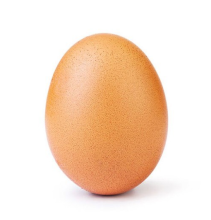 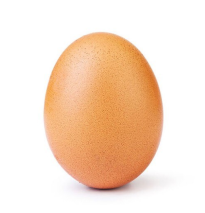 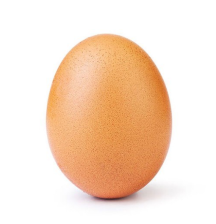 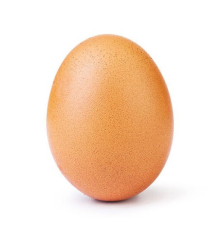 ZA KUHANJE JAJA  POTREBNA SU  4 JAJA. 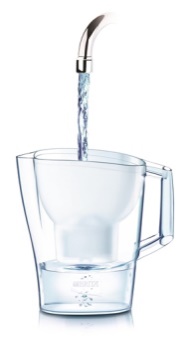 ZA KUHANJE JAJA POTREBAN JE VRČ S VODOM OD 1 LITRE. 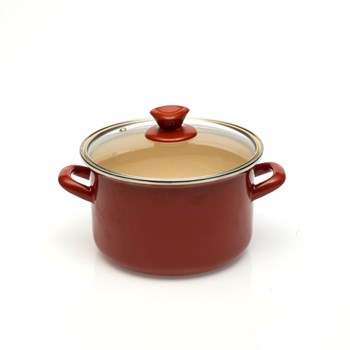 ZA KUHANJE JAJA POTREBNA JE ZDJELA ZA KUHANJE.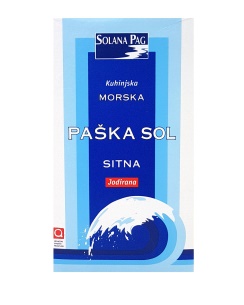 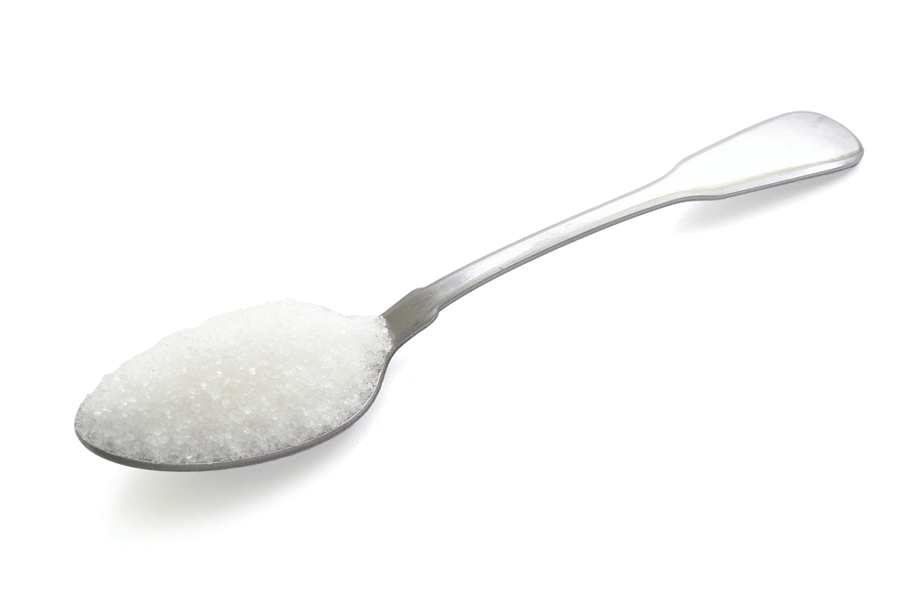 ZA KUHANJE JAJA POTREBNA JE ŽLIČICA SOLI. POSTUPAK KUHANJA-  STAVITE JAJA U  ZDJELU ZA KUHANJE. ULIJTE HLADNU VODU. DODAJTE ŽLICU SOLI I ČEKAJTE DA VODA ZAVRIJE. KUHAJTE JAJA  10 MINUTA. KUHANA JAJA IZVADITE U ZDJELU I OHLADITE.Izradili: Učitelji PSP-a